Countdown Plan Year 11 Higher – 2022: 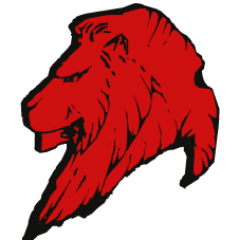 Subject:GCSE Science TrilogyExamination adaptations for this year:All equations given on Data Sheet, advanced notice of some content.Both can be found by click on this file  2122 GCSE Exam Revision Resources Lesson CountdownLesson CountdownLesson CountdownLesson CountdownWeek beginning:Double Lesson 1:Double Lesson 2:Single lesson28/02/22Mock examsMock examsWalking Talking MockChemistry Paper 1 07/03/22Mock examsMock examsMock exams14/03/22Finishing Content P7 – Magnetic PolesP7  - Magnetic FieldsFinishing Content B6 ClassificationWalking Talking MockBiology Paper 1 Questions21/03/22Finishing Content P7 – Electromagnetism Including the Motor Effect Which is a focus pointWalking Talking MockPhysics Paper 1 QuestionsWalking Talking MockPhysics Paper 2 Questions28/03/22Finishing Content P7 – MotorsTask 1: Biology Feb Mock review (walking talking)Task 2: Chemistry Feb Mock review (walking talking)Task 1: Physics Maths skills Mock review (walking talking)04/04/22Required Practical Biology focusRP3 : Food testsRP4 : Effect of pH on EnzymesWalking talking Mock Chemistry Paper 2Walking Talking MockBiology Paper 2 Questions11/04/22Easter HolidayEaster HolidayEaster Holiday18/04/22Easter HolidayEaster HolidayEaster Holiday25/04/22Required Practical Chemistry FocusRP10 – Temperature ChangeRequire Practical Physics FocusRP 21 Absorption and RadiationRequired Practical Chemistry FocusRP8 – Making SaltsRP9 – ElectrolysisRevision Biology paper 1 4.1.2 Cell Division4.2.2 Animal tissues, organs and organ systems. Ensure heart and coronary heart disease is covered. (NOT 4.2.3 Plant tissues, organs and organ systems)4.3.1.3 Bacterial Diseases (NOT Viral, protest or fungal diseases or 4.3.1.6 Human defense system)4.4.1 Photosynthesis (NOT 4.4.1.3 Uses of glucose from photosynthesis)(Also NOT 4.1.1.5  microscopes or 4.1.3 transport in cells)02/05/22X on Bank HolidayY band Revision. Individual student FocusRequire Practical Chemistry FocusRP11 – Rates of ReactionRP12 - ChromatographyRevisionPhysics Paper 16.1.1 Energy changes in  a system, and the ways energy is stored before and after such changes6.2.4 Energy Transfers (NOT 6.2.2 series and parallel circuits. 6.2.3 Domestic uses and safety)6.3.1 Changes of state and the particle model(NOT 6.3.2 Internal energy and energy transfers)6.3.3 Particle model and pressure6.4.1 Atoms and isotopes6.4.2 Atoms and nuclear radiation09/05/22Required Practical Biology focusRP5 – Rates of PhotosynthesisRP7 – Sampling TechniquesRevisionChemistry paper 15.2.2 How bonding and structure are related to the properties of substances5.3.2 Use of amount of substance in relation to masses of pure substances5.4.1 Reactivity of metals5.4.2 Reactions of Acids5.4.3 Electrolysis5.5.1 Exothermic and endothermic reactionsRevisionBiology Paper 24.5.3 Hormonal control in humans (NOT 4.5.3.4 Contraception)4.6.1.2 Meiosis (NOT the rest of 4.6.1)4.7.2 Organisation of the ecosystem 4.7.3 Biodiversity and the effect of human interaction on an ecosystem (but NOT 4.7.3.3 Land Use or 4.7.3.4 Deforestation)(Also NOT 4.5.2 The human nervous system. 4.6.2 Variation and evolution. 4.6.3 The development of understanding of genetics and evolution)16/05/22Required Practical Physics focusRP 14 – Specific Heat CapacityRP 16 – IV CharacteristicsRevisionChemistry Paper 25.6.1 Rate of reaction 5.6.2 Reversible and dynamic equilibrium 5.7.1 Carbon compounds as fuels and feedback 5.8.1 Purity, formulations and chromatography(NOT 5.8.2 identification of common gases) 5.9.1 The composition and evolution of the Earths atmosphere 5.10.1 Using the Earth’s resources and obtaining potable waterRevisionPhysics Paper 26.5.1 Forces and their interactions(NOT 6.5.3 Forces and elasticity)6.5.4.1 Describing Motion along a line6.5.4.2 Forces accelerations and Newton’s Laws of Motion(NOT 6.5.4.3 Forces and braking)6.5.5 Momentum (Higher task so likely to be at end of paper)6.6.2 Electromagnetic Waves(NOT 6.7.1 Permanent and induced magnetism, magnetic forces and fields)6.7.2 The Motor Effect